ВведениеПедагогический опыт «Формирование у старших дошкольников интереса к инструментальному музицированию,  как форме коллективной художественной деятельности,  посредством игры на детских музыкальных инструментах в музыкально-ансамблевой деятельности» Марычева Татьяна Александровна, музыкальный руководитель МДОУ «Детский сад №117»Актуальность опытаИгра на детских музыкальных инструментах — один из видов детского исполнительства. Применение детских музыкальных инструментов и игрушек  (как в специально организованной образовательной деятельности, так и в самостоятельной деятельности) обогащает музыкальные впечатления дошкольников, развивает их музыкальные способности.Значение инструментального музицирования для музыкального и общего развития детей трудно переоценить. В процессе игры на инструментах развиваются музыкальные способности и прежде всего все виды музыкального слуха: звуковысотный, метроритмический, ладогармонический, тембровый, динамический. Кроме этого, инструментальное музицирование является важным источником постижения системы средств музыкальной выразительности, познания музыкальных явлений и закономерностей. Дети открывают для себя красоту звучания разных инструментов. У них активизируется музыкальная память и творческое воображение, развиваются волевые качества, сосредоточенность, произвольность внимания и самоконтроль.Классификация детских, или элементарных музыкальных инструментов в различных пособиях имеет свои особенности, тем не менее, в основе своей она опирается на общепринятую классификацию, которую подробно описал в «Таблицах по инструментоведению» Л.Мальтер. В детском оркестре есть свои специфические особенности комплектования иногда контрастных по звучанию инструментов. Поэтому несколько различный подход авторов пособий к классификации лишь свидетельствует о глубоком и серьёзном изучении проблемы детского инструментального музицирования.С.П.Бублей, Д.Н. Рябинина в своих методических рекомендациях поднимали  вопрос о разнообразии составов детских оркестров, зависящего, прежде всего, от возможности приобретения инструментов, основным критерием выбора которых является их частота строя. «Основу детского оркестра, - пишет С. П. Бублей, - составляют элементарные детские музыкальные инструменты-игрушки, рассчитанные на начинающих четырёх-пятилетних исполнителей». В пособии Н.Г.Кононовой для воспитателей и музыкальных руководителей детских садов «Обучение дошкольников игре на детских музыкальных инструментах» подчеркивается важность организации инструментального музицирования детей от  младшей до подготовительной к школе группы. Вот почему музицирование входит во все программы по дошкольному музыкальному воспитанию.Таким образом, возникло реальное противоречие между наличием множества пособий, технологий и парциальных программ по обучению дошкольников игре на детских музыкальных инструментах и организации музицирования в детском оркестре и недостаточно проработанной технологией формирования интереса у старших дошкольников к инструментальному музицированию, как форме коллективной художественной деятельности, посредством игры на детских музыкальных инструментах в музыкально-ансамблевой деятельности.Противоречия стали условием углубленного изучения данной проблемы и обобщения опыта работы.Основная  идея опытаВедущей педагогической идеей опыта является формирование интереса у старших дошкольников к инструментальному музицированию, как форме коллективной художественной деятельности, посредством игры на детских музыкальных инструментах в музыкально-ансамблевой деятельности.Диапазон опыта представлен  системой педагогических мероприятий музыкального руководителя с детьми старшего дошкольного возраста, направленных на формирование у них интереса к инструментальному музицированию в детском творческом сообществе (оркестре) посредством игры на детских музыкальных инструментах.Теоретическая база опытаВ ходе обобщения опыта использовалась следующая теоретическая терминология:Художественно-эстетическая деятельность – деятельность, возникающая у ребенка под влиянием литературного, музыкального произведения или произведения изобразительного искусства.Старший  дошкольный возраст (5-7 лет) – это один из этапов  психического и личностного развития ребенка. Характеризуется тем, что возраст детей от 5 до 7 лет является периодом интенсивного формирования личности во всех сферах. Музицировать – проводить время, играя на музыкальном инструменте, занимаясь, развлекаясь музыкой[https://ru.wikipedia.org/wiki].Инструментальная музыка–музыка, предназначенная для исполнения на музыкальных инструментах: сольная (с сопровождением или без него), ансамблевая и оркестровая [https://ru.wikipedia.org/wiki].Музыкальные инструменты — предметы, с помощью которых извлекаются различные музыкальные, а также немузыкальные неорганизованные звуки для исполнения музыкального произведения.Интерес  – это психическое явление, которое характеризуется побуждением, тяготением к объекту, которое надо развивать в процессе обучения, избирательная направленность внимания человека (Н.Ф. Добрынин, Т. Рибо); это проявление его умственной и эмоциональной активности (С.Л. Рубинштейн).Исполнительство на детских музыкальных инструментах - важный вид деятельности детей в процессе музыкально-эстетического воспитания в дошкольных образовательных организациях наряду с пением, слушанием музыки, музыкально-ритмическими движениями. В дошкольной педагогике накоплен немалый положительный опыт использования музыкальных инструментов в работе с детьми с целью активизации  музыкального развития.  М. Трубниковой разработана и активно используется педагогами программа  «Играем в оркестре по слуху». Т. Тютюникова создала программу элементарного музицирования по системе Карла Орфа. Программа Л. Меркуловой  «Оркестр в детском саду», сочетающая обучение детей игре на музыкальных инструментах с изучением нотной грамоты, активно внедряется в работу музыкальными руководителями.Одной из форм коллективной музыкальной деятельности в дошкольной образовательной организации является игра в оркестре (ансамбле). Она стимулирует более быстрое развитие музыкальных способностей и обогащает музыкальные впечатления детей; повышает ответственность каждого ребенка за правильное исполнение своей партии; помогает преодолеть неуверенность, робость; сплачивает детский коллектив.  При совместной игре в ансамбле или в оркестре формируется чувство коллективизма, которое опирается на личную ответственность за общее дело.Выдающиеся музыканты-просветители (Б.Асафьев, Б.Яворский), австрийский композитор и педагог Карл Орф подчеркивали значение активных форм музыкальной деятельности и детского оркестра как основы элементарного музицирования и развития музыкальности у всех детей. Еще в 20-е годы ХХ столетия Н.А.Метлов говорил о роли этого вида детской музыкальной деятельности. Н.А. Метлова считают   инициатором обучения детей игре на музыкальных инструментах. Над проблемой развития музыкальных способностей детей в данном виде исполнительства совместно с Н.А. Метловым в 20-40-е годы ХХ века работали известные педагоги - Т.С. Бабаджан, Ю.А. Двоскина, М.А. Румер и другие. Впоследствии разработкой этих вопросов методики занималась Н.А. Ветлугина и её ученики (К. Линкявичус, В.В. Ищук и др.)Особое внимание, с точки зрения раскрытия сущности феномена интереса, привлекают исследования, посвященные связи с чертами характера личности (Б.Г. Ананьев, В.Н. Мясищев, С.Л. Рубинштейн и др.);  исследованиями,  выявляющими соотношение между понятиями «потребность», «интерес» и «мотив» (С.Л. Рубинштейн, П.Я. Гальперин, В.С. Ротенберг, С.М. Бондаренко, Н.В. Елфимова, Ю.Г. Гуревич, С.В. Кошелева и др.); научные работы, устанавливающие закономерности развития познавательного интереса (Н.Г. Морозова, Морозов Н.Ф., Г.И.  Щукина, Ф.И. Фрадкина, Р.Д. Тригер). Важной характеристикой познавательного интереса является то, что побуждение к деятельности, каковым является интерес, ярко насыщено эмоциональностью, так как процесс познания окрашен эмоциями, которые могут быть вызваны самим процессом труда, либо предметом познания, либо перспективой, которая увлекает за собой. Важной особенностью интереса является его «свободность». Интересу свойственна «самоактивность». Л.С. Рубинштейн отмечал, что интерес – это «сосредоточенность на определенном предмете мыслей, вызывающая стремление ближе ознакомиться с ним, глубже в него проникнуть, не упустить из поля зрения».Музыкальный интерес представляет собой «осознанную потребность», то есть осознанное отношение человека к музыкальной культуре. Это отношение становится чертой личности, превращается в ценность для человека. Проблема воспитания интереса к музыке у детей старшего дошкольного возраста принадлежит к числу важнейших. Необходимость приобщения к культурному наследию, начиная с дошкольного возраста и важность этого процесса для развития ребенка, подчеркивается в трудах Н.А.Ветлугиной, Л.С.Выготского, Д.Б.Кабалевского, А.В.Кенеман, Т.С.Комаровой, А.Н.Леонтьева, Н.А.Метлова, О.П.Радыновой и других. Интерес к музыкеу  дошкольников рассматривается в настоящее время в русле более широкой проблемы формирования основ музыкальной культуры. Педагогический аспект воспитания интереса к музыке связан с формированием музыкально-эстетического сознания, являющегося ядром музыкальной культуры личности (Т.С.Комарова, О.П.Радынова, Р.А.Тельчарова, Н.М.Черноиваненко, Р.М.Чумичева и другие). Интерес выступает одним из базисных компонентов музыкально-эстетического сознания и отражает субъективное эстетическое отношение к музыке, основанное на эмоциональных и интеллектуальных проявлениях (Ю.Б. Алиев, Н.И.Киященко и др. Видные педагоги, музыканты, психологи и музыковеды - неоднократно указывали на то, что усвоение знаний, формирование практических умений и навыков в области музыки должно быть направлено, прежде всего, на развитие интереса к ней. Ученые предостерегали педагогов от занятий музыкальной деятельностью только для выработки определенных умений, от превращения в самоцель овладение техническими навыками. Знания и умения должны лежать в основе воспитания музыкальных интересов. Интерес к музыке является ядром педагогической концепции Д.Б. Кабалевского. В ней воспитание интереса ставится центральной задачей музыкального развития школьников. Д.Б.Кабалевский создал программу, в которой принципы, методы и приемы работы с детьми направлены на то, чтобы увлечь, заинтересовать музыкой, раскрыть ее возможности духовного обогащения человека.Исследования специалистов в области музыкальной педагогики доказывают необходимость более серьезного подхода к проблеме воспитания интереса к музыке, однако музыкальные интересы старших дошкольников не были предметом специального научного исследования.Новизна опытаНовизна опыта заключается в формировании интереса у старших дошкольников к инструментальному музицированию, как форме коллективной художественной деятельности, посредством игры на детских музыкальных инструментах в музыкально-ансамблевой деятельности.Технология опыта.Цель опыта: формирование интереса у старших дошкольников к инструментальному музицированию, как форме коллективной художественной деятельности, посредством игры на детских музыкальных инструментах в музыкально-ансамблевой деятельности.Для достижения цели поставлены следующие задачи:В работе музыкального руководителя с детьми:-расширять музыкальный кругозор детей, воспитывать интерес и любовь к музицированию;-развивать творческую активность, художественный вкус, желание импровизировать; -приобщать к инструментальной музыке и самостоятельному осмысленному музицированию;-учить слышать и исполнять свою партию в многоголосной фактуре;- развивать чувство ансамбля, слаженность звучания оркестра.-формировать целеустремленность, навыки коллективного сотрудничества, ответственность, дисциплинированность;-воспитывать трудолюбие, ответственность как за себя, так и за весь оркестр, волю, усидчивость;-развивать музыкальную и двигательную память, творческое воображение, умение соотносить свои действия с другими участниками оркестра;-развивать самоконтроль;-закрепить представления у детей о музыкальных инструментах, их видовом многообразии и особенностях звукоизвлечения.  -продолжать знакомить с произведениями известных классиков и современности, формируя тем самым музыкальный вкус и интерес к музыке.-формировать у детей желание  взаимодействовать в совместной творческой музыкально-ансамблевой деятельности. В работе музыкального руководителя с родителями (законными представителями):-включать в работу с родителями интерактивные формы взаимодействия, направленные на обогащение знаний родителей (законных представителей) о значении музыки в жизни ребенка-дошкольника;-познакомить родителей (законных представителей) детей с перечнем музыкальных произведений, которые можно слушать в домашних условиях со своими детьми; -познакомить родителей (законных представителей) детей с перечнем детских музыкальных инструментов и их видовым многообразием, а также возможностью их использования в домашней инструментально-ансамблевой деятельности с целью поддержки детского интереса к ней;-провести мастер-класс по обучению родителей (законных представителей) игре на детских музыкальных инструментах как индивидуальная деятельность, так и музыкально-ансамблевая деятельность.  В работе музыкального руководителя с воспитателями:-актуализировать значимость музыки в жизни ребенка-дошкольника, в его всестороннем развитии;-провести мастер-класс по использованию детских музыкальных инструментов в самостоятельной деятельности детей в группе; - провести консультацию для воспитателей о специфике создания музыкально-развивающей среды в группе.          Материалы опыта строятся на принципах музыкального воспитания в образовательной деятельности:1. непринуждённость обстановки, в которой ребёнок чувствует себя комфортно, раскрепощено;2. целостность в решении педагогических задач (обогащение детей музыкальными впечатлениями через слушание, игры и музицирование; реализация полученных впечатлений в самостоятельной игровой деятельности);3. принцип последовательности предусматривает усложнение поставленных задач в процессе обучения;4. принцип сотрудничества и партнёрства;5. принцип развивающего характера обучения;6.интеграция развития музыкальности ребёнка с другими видами художественно-эстетической деятельности;7. принцип положительной оценки деятельности детей;8. принцип импровизации – занятия рассматриваются как творческая деятельность, что обуславливает особое взаимодействие взрослого и ребёнка, детей между собой, основу которого составляет свободная атмосфера, поощрение детской инициативы, наличие своей точки зрения у ребёнка.Содержание образования и средства достижения целиОсновная задача музыкального руководителя - создать эмоциональный настрой у детей во время образовательной деятельности. Отсюда следуют требования к педагогической деятельности музыкального руководителя: грамотно подобранный репертуар и выразительное исполнение музыки; умение чувствовать общее эмоциональное содержание музыки и передавать его в исполнении; стремление к активному творческому поиску в передаче музыкальных образов.       1.Этап: исполнению произведения детским оркестром предшествует длительная предварительная работа: дети осваивают определенные ритмоформулы, прослушивают и обсуждают выбранное музыкальное произведение, осуществляется совместный подбор музыкальных инструментов, наиболее точно отвечающий характеру музыкального произведения. При таком подходе ребенок не просто является исполнителем, он еще и является со-творцом, вкладывает свои чувства, свое понимание, свои переживания в исполняемую музыку. На данном этапе очень важно осуществлять индивидуальный подход к каждому ребенку и учитывать именно его музыкальные интересы, вкусы и предпочтения. Именно на этом этапе у ребенка начинает формироваться интерес к совместному музицированию, желание совместно с другим ребенком или другими детьми музицировать (приложение №1).2.Этап: подбор детских музыкальных  инструментов, музыкальных игрушек для инструментального музицирования: •	ударные без определенной высоты звука (барабаны, бубны, тон -блоки, коробочки, палочки, маракасы, румбы, кастаньеты, треугольники, колокольчики, тарелки);•	ударные мелодические инструменты с динамическим и хроматическим звукорядом (металлофоны, ксилофоны, пианино);•	духовые однозвуковые (дудки);•	наборы народных инструментов (трещотки, ложки, бубенцы, колотушки, рубель и т.д.).Такое разнообразие музыкальных инструментов позволяет приобщить к музицированию всех без исключения детей, подобрать каждому ребенку инструмент по его интересам и возможностям. Очень важно на данном этапе предоставлять ребенку свободу выбора. Здесь ребенок проявляет личные интересы и предпочтения, что таким образом способствует усилению формирования интереса к музицированию и музыке вообще.3.Этап: подбор музыкального материала осуществляется из лучших образцов музыкальной литературы (Д. Шостакович, Й.Гайдн, П. Чайковский, В.Моцарт, Д.Кабалевский, Г.Свиридов, Р.Шуман и др.). Активно вовлекается в музицирование фольклорный материал. На данном этапе также важно осуществлять подбор музыкального материала совместно с детьми, тем самым подчеркивая их прямую соучастность. Дети начинают активно включаться в слушание, советоваться друг с другом. Здесь также ярко проявляются их музыкальный вкус, предпочтения, а также формируется умение договариваться друг с другом (приложение №2).Формы организации педагогических мероприятий музыкального руководителя с детьми: •	музыкальные занятия (по расписанию) (приложение №3);•	музыкально-дидактические игры и упражнения (в структуре занятия и/или индивидуальной работы с ребенком, а также в парах и небольшими подгруппами), творческие задания (приложение №4);•	индивидуальная (на начальном этапе обучения игре на музыкальном инструменте), групповая (при игре на однородных музыкальных инструментах), коллективная (при уверенной игре своих партий каждым участником оркестра) музыкально-ансамблевая деятельность. Виды музыкальной деятельности: развитие чувства ритма, музицирование, слушание музыки, игра на детских музыкальных инструментах.Методы, используемые в работе с детьми:•	наглядно-слуховой (слушание музыкального произведения в записи и в живом исполнении); •	обьяснительно – иллюстративный;•	практический (звукоизвлечение, игра на музыкальном инструменте); •	репродуктивный (запоминание и воспроизведение своей партии, мелодии).4. Этап: обучение детей музицированию на детских музыкальных инструментах строится в несколько подэтапов:1. Развитие слухового внимания и чувства ритма при повторе ребенком ритмического рисунка, построенного на одном звуке (попевки «Петушок» и другие). Прежде чем воспроизвести ритмический рисунок, он слушает её в исполнении музыкального руководителя, который сначала поёт её, привлекая внимание к тому, что звуки мелодии не отличаются по высоте, поет и прохлопывает ритм одновременно, потом играет на том же инструменте, что и ребенок и одновременно поёт. Далее ребенок повторяет. Здесь работа строится строго индивидуально или по два-три ребенка.Ощущение унисона, возникающего при этом, воспринимается ребёнком положительно, слуховокальная координация налаживается и закрепляется. Но подпевание вовремя может мешать ребёнку слушатьритм, который он пытается повторить, поэтому оно используется не всегда и строго индивидуально.2. После того как дети научились передавать ритмический рисунок разных мелодий, построенных на одном звуке, можно переходить к игре попевок на двух соседних звуках (рекомендуются попевки из «Музыкального букваря».) Чтобы облегчить детям понимание расположения звуков по высоте, применяются названные приёмы: пропевание, показ рукой движения мелодии, дидактические игры.В старшей и подготовительной к школе группах диапазон попевок расширяется. Дети уже лучше ориентируются в расположении звуков мелодии, действуют более самостоятельно. Когда дети могут повторять ритм мелодии на одном и том же инструменте (металлофон, барабан, ложки, дудочка) дети в подготовительной к школе группе обучаются игре на других мелодических инструментах – струнных, духовых, клавишно-язычковых. Каждый ребёнок может постепенно овладеть игрой на нескольких музыкальных инструментах. Полезно сочетать индивидуальную работу с детьми и работу по подгруппам, а также со всей группой. Важно, чтобы дети почувствовали выразительные возможности новых инструментов, научились использовать разнообразие тембровых красок. В старшем дошкольном возрасте дети уже осознают, что с помощью каждого инструмента, даже не имеющего звукоряда, можно передать определённое настроение.5. Этап: обучение детей совместному музицированию на детских музыкальных инструментах. На этом этапе дети индивидуально могут воспроизводить на одном-двух звуках ритм и мелодию на слух. Здесь очень важно научить их это делать совместно и одновременно. Педагог может начинать объединять детей играть в паре и здесь очень важно учитывать личностные предпочтения (кто с кем хочет играть на инструментах), тем самым усиливать положительные эмоции детей от совместного общения и совместной деятельности друг с другом. На этом этапе дети учатся совместно выбирать произведение, инструмент, советуясь друг с другом и договариваясь. Дети учатся слушать друг друга, выдерживать совместно темп и ритм. Данный этап проходит достаточно длительное время.Как только дети легко могут музицировать в паре, только потом педагог может объединять детей в небольшие подгруппы и даже в группу. Главное, чтобы весь «оркестр» испытывал от совместной деятельности только положительные эмоции. Успешность инструментального музицирования на занятиях даёт импульс для продолжения этой работы в досуговой деятельности и дома, в семье с родителями.6. Этап: посредством мастер-классов, обучающих семинаров,  направленных на ознакомление родителей (законных представителей) детей с перечнем музыкальных произведений, которые можно слушать в домашних условиях со своими детьми; с перечнем детских музыкальных инструментов и их видовым многообразием, а также возможностью их использования в домашней инструментально-ансамблевой деятельности с целью поддержки детского интереса к ней (приложение №5).Очень важно обозначить перед родителями значение музыки в жизни ребенка-дошкольника.  С этой целью был организован ряд мероприятий музыкального руководителя с родителями (законными представителями):мозговой штурм по проблеме: «Музыка во всестороннем развитии дошкольника», открытый показ образовательной деятельности с детьми (образовательная область «Познавательное развитие») по теме: «Обучение воспроизведению ритмического рисунка (подгрупповое). Результативность опыта.Педагогическая диагностика включала в себя изучение: интереса детей к музыке, детских музыкальных предпочтений и вкусов дошкольника, элементарной музыкальной эрудиции, опыта умений взаимодействовать с музыкой, а именно обобщенных способов музыкальной деятельности детей, необходимых в любом виде музыкальной деятельности (адекватно реагировать на характер музыки; осуществлять художественно-эмоциональное восприятие музыкального образа; деятельностно выражать эмоциональное отношение к музыкальному образу);уровень специальных (технических) инструментальных умений детей. Диагностический инструментарий составлен на основе заданий «Музыкального букваря» (М., 1989), диагностики, предложенной Н. А. Ветлугиной.Диагностика проводилась в группах старшего дошкольного возраста  на протяжении трех лет с 2018 года по 2020 год. Результаты диагностических срезов показали следующие результаты:Рис. 1 Уровень развития у старших дошкольников интереса к музыке:На момент начала работы над опытом высокий уровень проявления у детей интереса к музыке вообще и в том числе к классическим произведениям и музыкальному фольклору наблюдался у 34% детей старшего дошкольного возраста. 12% детей проявляли «пассивный интерес»: слушали предложенную педагогом музыку, не выражая своих индивидуальных предпочтений.   Не проявляли интереса к произведениям классической музыки. Узнавали на слух некоторые произведения, которые слушали ранее по программе.К декабрю 2020 года при систематической работе музыкального руководителя и родителей (законных представителей) с детьми седьмого года жизни отмечено наличие положительной динамики уровня развития интереса к музыке. Дети, показавшие высокий уровень развития (75,3%), активно выражают свои музыкальные предпочтения, могут их объяснить, сопровождая словесным эмоциональным окрашиванием. Слушают классические произведения и могут выразить свои предпочтения. Диапазон «узнавания» классических произведений и музыкального фольклора заметно увеличен.Рис 2 Уровень развития обобщенных способов музыкальной деятельности старших дошкольников:Высокий уровень освоения детьми  пятого года  жизни уровня развития обобщенных способов музыкальной деятельности наблюдался только у 20,5 % детей, несмотря на то, что  в старшем дошкольном возрасте наблюдается активное формирование просодики речи, ее монологической стороны, становление эмоциональной выразительности речи.   Детям сложно было выполнять задания, связанные с описанием своего эмоционального состояния, переживаний, настроения, вызывали трудности такие творческие задания, как пластическая импровизация под музыку, придумывание ярких образов. К концу подготовительной группы  75,8% детей показали высокий уровень музыкальной эрудиции, умение описать свое эмоциональное состояние от прослушанного музыкального произведения, представлять образы, описывать их, дети свободно обменивались своими эмоциями друг с другом. Развита монологическая и диалогическая стороны речи, дети составляют короткие рассказы.Рис 3 Уровень развития музыкального слуха, чувства ритма у старших дошкольниковДля обучения детей  игре на детских музыкальных инструментах необходимо учить повторять на слух ритмический рисунок, используя одну ноту, чуть позже две ноты и так далее. На начальном этапе дети пяти лет допускали ошибки, но при повторе ритма прослушанного произведения, исправляли их самостоятельно, показав 36,2% высокого уровня развития слуха и чувства ритма. После проведенного обучения дети седьмого года жизни затрачивали на выполнение подобных заданий меньшее количества времени и не  допускали ошибок около  68% детей. Рис 4 Умение музицировать одновременно по несколько человек в ансамбле:Дети пяти лет могут музицировать в детском оркестре на шумовых инструментах. Однако это происходит как музицирование «рядом», а не вместе. Это связано с тем, что уровень самоконтроля и произвольного поведения только начинает формироваться. Детям сложно слушать друг друга, выдерживать темп и ритм, договариваться друг с другом (28%). А дети седьмого года жизни при систематическом обучении музицировать в детском коллективе уже умеют слушать друг друга, подстраиваться под темп друг друга, могут воспроизвести элементарную мелодию в унисон друг с другом. При этом, выражают взаимную симпатию к друг другу и испытывают положительные эмоции во время музицирования  уже 87% детей. Можно сделать вывод о том, что проведенная развивающая образовательная деятельность  с детьми старшего дошкольного возраста на протяжении трех лет с включением дидактических игр и игровых упражнений, творческих заданий,  способствовала формированию интереса к музыке, инструментальному музицированию на детских музыкальных инструментах как индивидуально, так и в музыкально-ансамблевой деятельности.За период работы над опытом у дошкольников наблюдалась положительная динамика уровня развития музыкального слуха, слуховой и двигательной памяти, чувства ритма, уровня самоконтроля и самопроизвольного поведения, умения соподчинять свои действия с действиями других членов оркестра вовремя музицирования. У детей улучшились показатели развития познавательных процессов: внимания (произвольности и устойчивости), речи (монологической, ее эмоциональной стороны), психических функций (самопроизвольное поведение и самоконтроль).Библиографический список1. Алиев, Ю. Б. Методика музыкального воспитания детей (От детского сада - к начальной школе) [Текст] / Ю.Б. Алиев. - Воронеж: НПО "МОДЕК", 1998. 2. Ветлугина, Н.А. Воспитание музыкального слуха. – М.: Просвещение, 1993. 3.Ветлугина, Н.А. Музыкальное воспитание в детском саду / Н. А. Ветлугина. - М.: Просвещение, 1981. 4.Забурдяева, Е., Карш, Н.,  Перунова, Н. Посвящение Карлу Орфу / Учебное пособие по элементарному музицированию и движению. Вып. II, «Поём, танцуем, играем в оркестре». – СПб.: «Невская нота», 2008. – 56 с.5.Кононова, Н. Г. Обучение дошкольников игре на детских музыкальных инструментах / Н. Г. Кононова. М.: Просвещение, 1990– 159 с. 6.Каплунова, И.,Новоскольцева, И. Этот удивительный ритм (развитие чувства ритма у детей) / пособие для восп. и муз.рук. детск. дошк. учрежд. – СПб.: Издательство “Композитор - Cанкт-Петербург”, 2005. – 74 с.7.Кононова, Н.Г. Обучение дошкольников игре на детских музыкальных инструментах. – М.: Просвещение, 1990.8.Мишунина, А. С. Использование речевых игры с музыкальными инструментами как средство развития речи / А. С. Мишунина//Музыкальная палитра. – 2016г. — № 2. — с.33.9.Орф., К. Музыка для детей: рус. Версия: т. I / Карл Орф; [вступ.cт. и коммент. авт.]; сост.: Вячеслав Жилин, Оксана Леонтьева; [пер. с нем., сост., пер. стихов Г. Хохряковой]. – Челябинск: MPI; Mainz: Shott, 2008. – 80 с. – (Орф-Шульверк = Orff-shulwerk).10.Радынова, О.П. Музыкальные шедевры. Авторская программа музыкального развития дошкольников [Текст] / О. П. Радынова. - М.: МИГУ, 1997.11.Рябинина, Д. Н. Развитие чувства ритма у старших дошкольников в условиях игры в детском оркестре // Молодой ученый. - 2016. - №12.6. - с. 105-108.12.Тютюнникова, Т. Э. Шумовой оркестр снаружи и изнутри / Т. Э. Тютюнникова // Музыкальная палитра. — 2006г. — № 6. — 3–4с.13.Тютюнникова, Т. «Уроки музыки. Система Карла Орфа» - Москва, АСТ, 2000.14.Федеральный государственный образовательный стандарт дошкольного образования-М.: Центр педагогического образования, 2014.-32 с.Приложение к опытуПриложение 1Рифмоформулы1.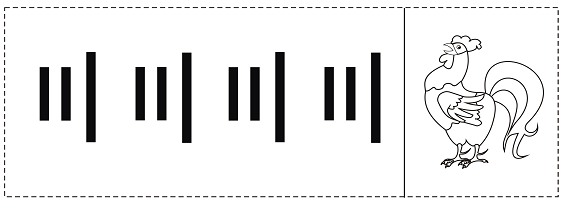 2.3.4.Приложение 2Музыкальный репертуар для детей старшего дошкольного возрастаПриложение 3План-конспект образовательной деятельности в старшей группе «Оркестровый урок»Цель: развитие сотрудничества в группе, умение чувствовать партнёра, создание условий для самостоятельных музыкальных импровизаций детей.Задачи:учить детей понимать дирижёрские жесты;игровое обучение совместному исполнительству;развивать в детях способность слушать и наблюдать;развивать творческое воображение и слуховую фантазию;создать атмосферу комфорта и доверия, в которой каждый ребёнок может почувствовать себя музыкантом; воспитывать умение сотрудничества в коллективе.Ход образовательной деятельности:Дети под музыку входят в зал и встают в круг.Музыкальный руководитель: Здравствуйте ребята. Я рада видеть вас в хорошем настроении. Подходите к инструменту, поздороваемся, как настоящие музыканты. (Поёт) Здравствуйте, ребята!Дети (Поют). Здравствуйте! (Садятся)Музыкальный руководитель: Сегодня я расскажу вам музыкальную сказку.В одном большом городе был магазин музыкальных инструментов. На его полках лежали и стояли самые разные, очень красивые инструменты. А какие это были инструменты, вы мне сейчас скажите сами.Музыкально-дидактическая игра «Угадай, на чём играю?»Хорошо вы инструменты угадываете. А поиграть на них хотите? Тогда давайте поиграем в игру «Придумай и повтори».Ход игры: выносятся два стола с заранее приготовленными музыкальными инструментами. Приглашаются двое детей. Они подходят к столам и встают спиной друг к другу. Один придумывает свой ритм и исполняет его на любом инструменте, другой должен повторить на таком же инструменте тот же ритм.Музыкальный руководитель:  слушайте, что же было дальше. Однажды в магазин заглянул дирижёр очень известного оркестра. Он хотел купить несколько инструментов, чтобы пополнить свой оркестр новыми звуками. Но, увидев на полках столько чудесных инструментов, он растерялся и не знал, что ему выбрать. Тогда дирижёр предложил инструментам показать, на что каждый способен, чтобы можно было узнать кто лучше. Дирижёр предложил сыграть в игру «Музыкальные бусинки».Ритмическая игра на сохранение темпа и метра «Музыкальные бусинки»: каждый ребёнок исполняет на своём инструменте один звук – музыкальную бусинку. Дети играют строго по очереди друг за другом. Педагог дирижирует, стоя в центре круга  ирукой показывает вступление инструментам, стараясь сохранять ровный метрический пульс.Похвалив все инструменты, дирижёр предложил им сыграть им ещё в одну игру.Ритмическая игра на ускорение и замедление темпа «Карусель»: дирижёр, стоя в центре круга, предлагает детям покататься на музыкальной карусели: она сначала крутится медленно, а потом всё быстрее.Музыкальный руководитель: ребята, дирижёр всё-таки пока не успел рассмотреть все инструменты как следует и поэтому попросил их «завести хоровод».Музыкально-дидактическая игра «Хоровод» под музыку «Летка-Енка»(эта игра позволяет детям обмениваться инструментами)1-ая часть: дети идут с инструментами по кругу, ритмично играя на них. 2-ая часть: кладут инструменты на стулья и берут инструмент, который оказался рядом и играют на нём.Музыкальный руководитель: дирижёр похвалил инструменты за хорошую игру, но так и не смог выбрать себе лучший, поэтому пригласил их всех играть в своём оркестре. И вот настал день первой настоящей репетиции. Инструменты с самого утра заняли свои места и стали ждать дирижёра. Дирижёр пришёл на репетицию строгий, подтянутый и сразу попросил внимания. И началась репетиция оркестра.Игра с динамикой «Ветер-ветерок-ветрищеУтром проснулся ветерок и пошевелил травинку:Сделайте едва заметное колебание пальцами (очень тихо).Травинка задела соседние  травинкии вот уже по лесу полетел лёгкий шорох: пошевелите пальцами более заметно (тихо).Ветерок поднялся выше – и вот уже задышали кусты: медленно поднимайте вверх кисть руки и опускайте в ритме дыхания.Ветерку надоело сидеть внизу, и он сразу залетел на самые верхушки деревьев, устроив там настоящую бурю: резко разведите руки на большое расстояние вертикально и сделайте энергичное тремоло кистями (очень громко).Но вдруг он снова решил пошутить, спрятался на земле под листиком и затих: резко сомкните ладони без движения (тишина, конец, пауза).Потом ветерок решил забраться наверх постепенно, как по лесенке, но, добравшись до середины, упал: постепенно крещендо руками, разводя их, и полная тишина.Музыкальный руководитель: репетиция прошла успешно, и дирижёр предложил устроить небольшой концерт.В исполнении детского оркестра звучит «Турецкий марш» В. Моцарта. На этом наш оркестровый урок закончен.Приложение 4 Музыкально-дидактические игры на развитие чувства ритмаПриложение 5План -  конспект развлечения для детей старшего возраста совместно с родителями «Путешествие деревянной ложки»Цель: повысить интерес детей к музыке, формировать интерес к совместному проведению свободного времени. Задачи:развивать интерес к музыкально-исполнительскому искусству;способствовать развитию творческой активности детей и родителей.Ход развлечения:Музыкальный руководитель: Здравствуйте, ребята! Здравствуйте, уважаемые родители! Я рада вновь видеть Вас в нашей музыкальной гостиной! Вас ждет веселье, смех, игры и песни!  Наша встреча посвящена музыкальным инструментам! Какие вы знаете инструменты?( деревянные, струнные…)Звучит музыка, в зал забегает домовенок Кузя. Начинает искать  что-то на столах, под ними, под стульями.Музыкальный руководитель:Ребята! Да к нам гость пожаловал! Здравствуй, Кузя! Что ты все ищешь?Кузя: Здравствуйте, ребята, здравствуйте, родители! Беда у меня! Были у меня две ложки, не простые, деревянные: одной щи хлебал (достает из мешка одну деревянную ложку и показывает), второй кашу ел (разводит руками), а когда настроение хорошее, то и играл на них и песни пел! А она – убежала, вернее, решила попутешествовать! Я за ней – а её и не видать уже! Вот, хожу и ищу! Как же мне быть без неё, ведь одной ложкой играть невозможно?!Музыкальный руководитель: Не расстраивайся, Кузя! Только сначала познакомься и поздоровайся с нашими гостями.Кузя: Ой, вас так много – это я со всеми буду долго здороваться и знакомиться.Музыкальный руководитель: А нам поможет веселая музыкальная игра «Здравствуйте!»Игра «Здравствуйте» «Семь прыжков» датская народная мелодияДети и родители выходят в центр зала. Двигаются по веселую музыку в разных направлениях, на каждую остановку музыкальной фразы, здороваются с тем, кто ближе к нему стоит, игра продолжается.Музыкальный руководитель: Вот ты со всеми и поздоровался! Мы попробуем тебе помочь! Раз твоя ложка музыкальная, может она у нас где-то спряталась. Мы как раз разговаривали про музыкальные инструменты.Кузя: А может она в ваших мешочках спряталась?Музыкальный руководитель:Давай проверим!Музыкальный руководитель предлагает родителям, сидящим за первым столиком открыть мешочек. Открывают, в нем лежат колокольчики и треугольники.Кузя: Нет, это не моя ложка!Музыкальный руководитель: Подожди, Кузя! Мы сейчас поиграем на треугольниках и колокольчиках, может твоя ложка услышит и захочет с ними поиграть и покажется нам!Музыкальный руководитель раздает родителям колокольчики, а детям  - треугольники, сам дирижирует оркестром.Кузя: Как у вас дружно получается! А я знаю, как можно с колокольчиками и треугольниками поиграть!Игра «Гусеница», «Большие и маленькие ноги», муз. В. АгафонниковаДети и родители встают цепочкой друг за другом, руки кладут на талию впереди стоящего, они все гусеница. Под звучание треугольника – все идут большими шагами, под звучание колокольчика – «топотушками».Музыкальный руководитель: Продолжим поиски твоей ложки?Музыкальный руководитель подходит ко второму столику, открывает мешочек, в нем лежат разные шуршалки.Кузя: Это тоже музыкальные инструменты?Музыкальный руководитель: Конечно, и ими можно озвучить разных животных.Песня «На бабушкином дворе» слова и музыка О.А.ДевочкинойДети исполняют песню и на звукоподражание подыгрывают себе на  шумелках.Кузя: (начинает рыдать) Ой, и бабушка меня ждет, и кот Васька меня ждет, а я без ложки домой не вернусь!Музыкальный руководитель: Подожди, Кузя, не реви! У нас остался еще один мешочек, развязывай!Кузя развязывает мешочек, в нем лежат разные деревянные ложки.Кузя: Нашел! Вот она моя родная, дорогая! (ложки  у Кузи «целуются») Соскучились друг по дружке!Кузя: Ну, что ж, нашел я свою ложку и на прощание для вас сыграю на ней!Музыкальный руководитель: Наши ребята тебе помогут!Игра «Эхо»Кузя играет различный ритмический рисунок, дети и родители повторяют, в конце играют все вместе. Кузя прощается и уходит.Приложение  № 1Приложение №2РифмоформулыМузыкальный репертуар для детей старшего дошкольного возрастаПриложение № 3План-конспект образовательной деятельностив старшей группе «Оркестровый урок»Приложение  №4Музыкально-дидактические игры на развитие чувства ритмаПриложение  № 5План-конспект развлечения «Путешествие деревянной ложки»№п/пНаименование репертуараВо саду ли, в огороде. Русская народная песня.С. Прокофьев. Марш.М. Красев. Лошадки.М. Глинка. Полька.П. Чайковский. Вальс.Б. Кравченко. Литавры.Л. Бетховен. Сурок.У каждого свой музыкальный инструмент. Эстонская народная песня.П. Чайковский. Марш деревянных солдатиков.Д. Шостакович. Вальс-шутка.В. Щербачев. Куранты.В. Витлин. Бубенцы.13.Р. Шуман. Смелый наездник.14.Полька. Чешская народная песня – танец15.Д. Кабалевский. Клоуны.16.Д. Кабалевский. Кавалерийская.17.Т. Вилькорейская. Колыбельная.18.Е. Бабырин. Паровоз.19.Петушок. Латышская народная песня.20.Перепелочка. Белорусская народная песня.21.Светит месяц. Русская народная песня.22.С. Вольфензон. Часики.№п/пНаименование музыкально – дидактических игр1«Музыкальный театр»2«Веселые подружки»3«Лесная прогулка»4«Научи матрешек танцевать»5«Солнышко и дождик».6«Музыкальные загадки»7«Угадай на чем играю?»8«Долгие и короткие звуки»9«Музыкальный магазин».10«Определи инструмент»11 «Сыграй как я»12«Слушай и хлопай»13"Гусеница"14«Эхо»15«Три оркестра»16«Определи по ритму»17«Ритмический кубик»18«Передай ритм»19«Выполни задание»20«Узнай, какой инструмент звучит»21«Ежик и барабан» 22«Какой инструмент лишний?»23"Волшебный узор"